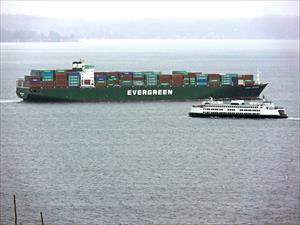 EVER URANUS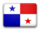 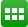 https://www.marinetraffic.com/en/ais/details/ships/shipid:4943116/mmsi:357493000/imo:9168855/vessel:EVER_URANUSADD TO FLEETCREATE NOTIFICATIONSVoyage InformationUNLOCK VOYAGE INFORMATIONCL SAISAN ANTONIOHK HKGHONG KONGATD: 2020-04-07 09:38 LT (UTC -3)ETA: 2020-05-03 17:30 LT (UTC +8)PAST TRACKROUTE FORECASTReported ETA: 2020-05-03 17:30 LT (UTC +8)Calculated ETA: ••••••••••Calculated ETA at: ••••••••••Predictive ETD: ••••••••••Reported Destination: CL SAI>HK HKGDistance Travelled: ••••••••••Distance to Go: ••••••••••Total Voyage Distance: ••••••••••Time to Destination: ••••••••••Draught (Reported/Max): 11.6 m / ••••••••••Load Condition: ••••••••••Speed recorded (Max / Average): 19.8 knots / 17.4 knotsEVENTS TIMELINEPOSITION HISTORYReported Destination and ETA Received 2020-04-18 11:56 UTCSummaryWhere is the ship?Container Ship EVER URANUS is currently located at WCSA - West South America at position 33° 11' 27.096" S, 73° 25' 35.796" W as reported by MarineTraffic Terrestrial Automatic Identification System on 2020-04-07 18:28 UTC (24 days, 3 hours ago)Where is this vessel going to?The vessel departed from SAN ANTONIO, CL on 2020-04-07 09:38 LT (UTC -3) and is currently sailing at 17.4 knots with West direction heading to HONG KONG, HK with reported Estimated Time of Arrival at 2020-05-03 06:30 LT (UTC -3) local time (in 1 day, 11 hours )What kind of ship is this?EVER URANUS (IMO: 9168855) is a Container Ship that was built in 1999 (21 years ago) and is sailing under the flag of Panama.It’s carrying capacity is 5652 TEU and her current draught is reported to be 11.6 meters. Her length overall (LOA) is 285 meters and her width is 40 meters.Vessel InformationGeneralIMO: 9168855Name: EVER URANUSVessel Type - Generic: Cargo - Hazard D (Recognizable)Vessel Type - Detailed: Container ShipStatus: ActiveMMSI: 357493000Call Sign: 3FCA9Flag: Panama [PA]Gross Tonnage: 69246Summer DWT: 63110 tLength Overall x Breadth Extreme: 285 x 40 mYear Built: 1999Home Port: -Classification Society: ••••••••••Builder: ••••••••••Owner: ••••••••••Manager: ••••••••••Ownership & Associated PartiesStructure & MachineryDimensionsTonnage, Capacity & LoadlineEx Names HistoryUNLOCK VESSEL INFORMATIONRecent Port CallsNo data available at the momentUNLOCK MORE DATAEvents TimelineGet access to vessel events for EVER URANUSUNLOCK EVENTS TIMELINEService AreasTrade AreasCountriesPortsSince 2015Last YearUNLOCK SERVICE AREASSimilar VesselsSee vessels similar to EVER URANUS, based on the type, capacity, dimensions.UNLOCK SIMILAR VESSELSIn the NewsNo data available at the momentTrade AreaNo Port Calls recordedYears Observed••••••••••••••••••••••••••••••••••••••••••••••••••••••••••••••••••••••••••••••••••••••••••••••••••••••••••••••••••••••••••••••••••••••••••••••••••••••